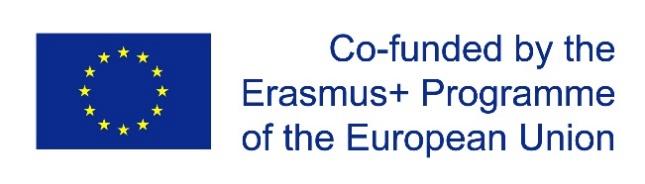 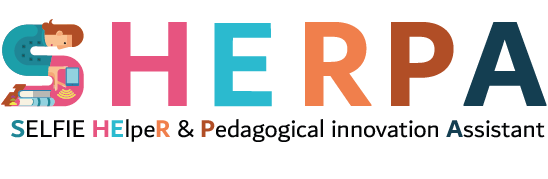 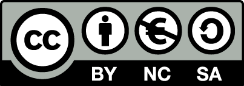 PRIORITÀ 1PRIORITÀ 2AREA SELFIEPer esempio.....(D) Sviluppo professionale continuoSELFIE ITEM (1) con codice/titoloPer esempio....(D2) Gli insegnanti hanno opportunità di partecipare a CPD per l'insegnamento e l'apprendimento con le tecnologie digitaliSELFIE ITEM (2) con codice/titolodove applicabile - un altro SELFIE item prioritario per il piano d'azioneOBIETTIVO Aun obiettivo generale per la priorità del piano d'azione OBIETTIVO Bse applicabile - un altro obiettivo per la priorità del piano d'azione